     Powerful Understanding – Adrienne Gear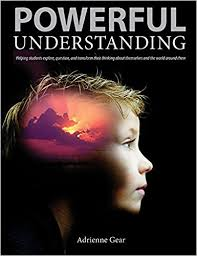 To demonstrate deep understanding, learners MUST be able to show…How has your thinking developed? Stretched? Been transformed?  How are you different because of what you have just learned?  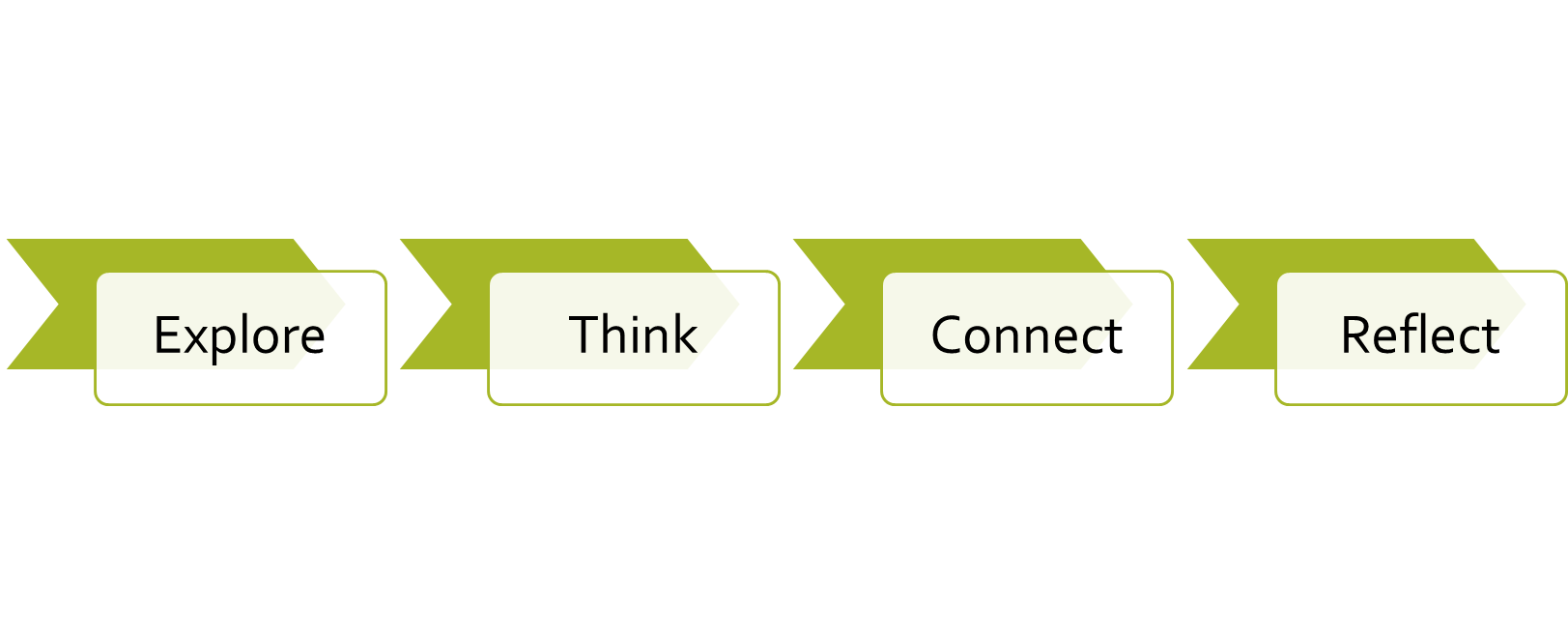 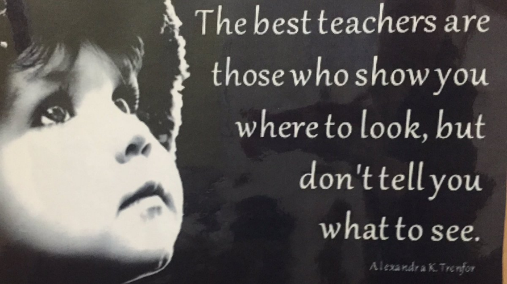 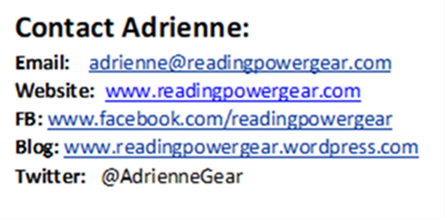 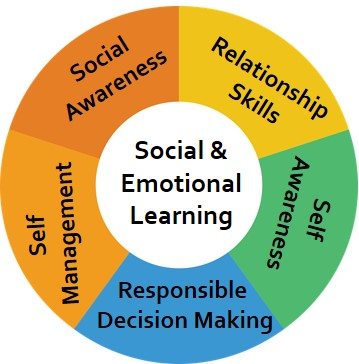 Powerful Understanding:  Understanding Self – My Name, Celebrate Me, My Family, My Culture, My Moral Compass, My Feelings, My Hopes and DreamsUnderstanding Others – Friendships, Empathy, Inclusion, Diversity, My Social Footprint, My Local CommunityUnderstanding the World – Global Citizenship, Global Justice, Global Education, Global Footprint, Peace, Privilege and Poverty Anchor Books for Powerful Understanding Lessons UNDERSTANDING SELF*Why Am I Me? – Paige BrittMy Name: Too Many Daves – Dr. SeussThunder Boy Junior – Sherman AlexieChrysanthemum – Kevin HenkesThe Change Your Name Store -  Leanne Shirtliffe What’s In A Name? – Nichola Batzel (indigenous) Alma and How She Got Her Name - Juana Martinez-NealCelebrate Me: I Like Me! – Nancy CarlsonI Like Myself!  - Karen Beaumont 
Excellent Ed -  Stacy McAnulty Looking Like Me! – Walter Dean MyersMy Nose, Your Nose – Melanie WalshMy Family:  A Family is a Family is a Family – Sara O’LearyThe Family Book – Todd ParrThe Great Big Book of Families – Mary HobermanMy Family Tree and Me – Dušan PetričićMy Culture and Cultural CelebrationsCultural Traditions in Canada - Molly Aloian Families Around the World – Margriet RuursCelebrations cont. This Is How We Do It: One Day in the     Lives of Seven Kids from around the World - Matt LamotheIslandborn - Junot DiazKids Around the World Celebrate!: The Best Feasts and Festivals from Many Lands - Lynda JonesBringing in the New Year – Grace LinPesk’a and the Salmon Ceremony – Scott Ritchie (Indigenous)My Grandparents Tangerines and Tea, My Grandparents and Me –The Hello-Goodbye Window – Norton JusterA Morning with Grandpa – Sylvia LuiLessons from Mother Earth – Elaine McLeodLast Stop on Market Street – Matt de la Pena Drawn Together - Minh LeMy Personal Preferences I Like Bees, I Don’t Like Honey – Sam BishopRed Rockets and Rainbow Jelly – Sue HeapFeelingsFeelings, Cont.                The Way I Feel – Janine CainThe Feelings Book – Todd ParrFinn Throws a Fit – David ElliottOut, Out, Away From Here – Rachel WoodwardSam's Pet Temper -  Sangeeta BhadraThe Red Tree – Shaun TanSmall Things – Meg TragonningMindfulness Now – Antoinette PortisI Am Peace – A Book of Mindfulness – Susan VerdeTake the Time: Mindfulness for Kids – Maud RoegiersMy Moral CompassBig Red Lollipop - Rukhsana Khan A Bike Like Sergio’s – Meribeth BoeltsSummer My Father Was Ten – Pat Brisson My Unique SelfBe Who You Are!  - Todd ParrIt’s OKAY to be Different – Todd ParrLovely – Jess HongBeautiful – Stacy McAnultyThe Boy Who Grew Flowers - Jen Wojtpwocz Oddrey – Dave WhamondGreen Pants – Kenneth Kraegel UNDERSTANDING OTHERSFriendshipBe A Friend – Salina Yoon How to Be a Friend: A Book About Friendship - Michaelene Mundy You Are Friendly – Todd SnowThe Best Friends Book – Todd ParrThe Friendship Fix                 Draw the Line – Katheryn Otoshi                I’m the Best! – Lucy Cousins                  The Worst Best Friend – Alexis O’Neil                Chester’s Way – Kevin Henkes                That’s (Not) Mine!  - Anna Kang                 Friendship is Like a SeeSaw – Shona                 InnesBeing Friendly Mean Jean the Recess Queen – Alexis O’Neill Hooway for Wodney Wat - Helen LesterEnemy Pie – Derek Munsoon Invisible Boy – Trudy Ludwig The Outlaw – Nancy Vo What Happens Next? – Susan Hughes InclusionStrictly No Elephants - Lisa Mantchev The Big Umbrella - Amy June Bates I'm Not Invited? - Diana Cain Bluthenthal All Are Welcome  - Alexandra PenfoldWe Are All Dots -  Giancarlo Macrì               A Very Big Bunny - Marisabina Russo I Wasn’t Invited to the Birthday - Susanna Isern Eddy Longpants – Merielle Levert Marshall Armstrong is New to Our School – David Mackintosh Diversity            Do I Look Odd To You? - James McDonaldWhy Am I Me? – Paige Britt Let’s Talk About Race – Julius Lester Lovely – Jess HongChocolate Milk, Por Favor: Celebrating Diversity with Empathy - Maria Dismondy               Wherever You Are – Mem Fox               Most People – Michael Leaanna KindnessBe Kind - Pat Zietlow MillerWhat Does It Mean to Be Kind? – Rana DiOrio Each Kindness – Jacqueline WoodsonGood People Everywhere - Lynea Gillen Come with Me! – Holly M. McGheeIf You Plant a Seed – Kadir Nelson The Jelly Donut Difference: Sharing Kindness with the World – Maria Dismondy                Heartprint – P.K. HallinanMy Social Footprint – (Action-Reaction)What If Everybody Did That? - Ellen Javernick What If Everybody Said That – Ellen Javernick The Way I Act – Steve Metzger The Bad Seed – Jory JohnAdrian Simcox Does NOT Have a Horse – Marcy Campbell Ruthie and the Not So Teeny Tiny Lie – Laura RankinEdward Fubwupper Fibbed Big – Berkeley BreathedSam Tells Stories – Thierry RobberechtMr. Peabody’s Apples – MadonnaEmpathyI Am Human: A Book of Empathy – Susan VerdeStand in My Shoes – Bob Sornson I’m New Here – Anne Sibley O’Brian That Neighbor Kid - Daniel Miyares My Name is Sangoel – Karen Willia              Community Counting on Community - Innosanto Nagara What Can a Citizen Do?  - Dave EggersLook Where We Live: A First Book of Community Building – Scott Ritchie Can We Help?: Kids Volunteering to Help Their Communities - George Ancona Maybe Something Beautiful: How Art Transformed a Neighborhood - F. Isabel Camp UNDERSTANDING THE WORLDGLOBAL JUSTICE Colonization Encounter – Jane Yolen (Christopher Columbus)The Rabbits -  John MarsdenEmancipation The Patchwork Path: A Quilt Map to Freedom – Betty StroudUnderground – Christopher Evans Segregation/ Racism  White Socks Only – Evelyn Coleman  Freedom Summer -  Deborah Wiles Separate is Never Equal – Duncan TonatiumAssimilation  I Am Not a Number – Jenny K Dupuis When We Were Alone – David Alexander Robertson Stolen Words – Melanie Florence Dictatorship Sparrow Girl – Sarah PennypackerThe Composition – Antonio SkarametaCensorship The Stamp Collector – Jennifer Lanthier Secret of the Dance – Andrea Spalding (banning of The Potlatch) Civil Rights  Viola Desmond Won’t Be Budged - Jody Nyasha Warner Rosa – Nikki Giovanni I Have a Dream - Dr. Martin Luther King JrPersecution The Harmonica - Tony Johnston (Holocaust) Rose Blanche – Christophe Gallaz (Holocaust) Naomi's Tree  - Joy Kogawa  (Japanese Interment Camp) Exploitation  Brave Girl: Clara and the Shirtwaist Makers' Strike of 1909 - Michelle Markel (P,I) I Like, I Don’t Like - Anna Baccelliere (I)Malala, a Brave Girl from Pakistan/Iqbal, a Brave Boy from Pakistan: Two Stories of Bravery - Jeanette Winter (I)Immigration  Gleam and Glow – Eve Bunting A Different Pond – Bao Phi Stepping Stones – Margruit Ruurs  Adrift at Sea: A Vietnamese Boy's Story of Survival - Marsha Forchuk SkrypuchMy Wounded Island -  Jacques Pasquet (climate refugees)Dreamers – Yuyi Morales Mustafa – Marie Louise Grey Someone New – Anne Sibley O’Brien (could also be kindness) The Dress and the Girl – Camille AndrosRefugee Crisis The Banana Leaf Ball – Katie Smith MilwayMy Name is Not Refugee – Kate Milner  Four Feet, Two Sandals – Karen Lynn WilliamsMy Beautiful Birds – Suzanna Del Rizzo               PEACEThe Peace Book – Todd Parr What Does Peace Feel Like? – Vladamir RadunskCan You Say Peace? – Karen Klatz Peace is an Offering – Annette LeBox What Is Peace? – Wallace Edwards Peace – Wendy Anderson         GLOBAL CITIZENSHIP –  Change Agents                  Paths to Peace: People Who Changed the World - Jane Breskin Zalben People of Peace: 40 Inspiring Icons - Sandrine Mirza Spirit Bear and Children Make History – Cindy Blackstock Rice From Heaven – Tina M. ChoOne Peace: True Stories of Young  Activists – Janet WilsonHere We Go: A Poetry Friday Power Book - Sylvia Vardell and Janet WongA is for Activist – Inosanto Nagara Weezer Changes the World - David McPhail Malala, a Brave Girl from Pakistan/Iqbal, a Brave Boy from Pakistan: Two Stories of Bravery - Jeanette WinterGLOBAL FOOTPRINT                                What Does it Mean to Be Green? – Dana Di OrioCommon Ground: The Water, Earth, and Air We Share - Molly BangA Forest - Marc MartinSandy's Incredible Shrinking Footprint - Femida HandyS is for Save the Planet: A How-To-Be Green Alphabet - Brad HerzogMy Green Day – Melanie Walsh Ten Things I Can Do to Help My World – Melanie Walsh The Earth Book – Todd ParrOur Gift-Filled Earth - Eun Hee NaPRIVILEDGE, POVERTY, and HOMELESSNESS I Like, I Don’t Like - Anna BaccarilliaIf the World Were a Village - David J SmithVoices in the Park – Anthony BrownMaddi’s Fridge – Louis BrandtPoverty and Hunger -  Louise Spilsbury On Our Street: Our First Talk About Poverty - Dr. Jillian Roberts              Maddie’s Fridge – Lois BrandtOTHER INSPIRATIONAL BOOKS: Love - Matt de la PeñaLife – Cynthia RylantHere We Are: Notes for Living on Planet Earth -- Oliver JeffersThank you, Earth – We Are All Dots: A Big Plan for a Better World -Giancarlo Macri                Those Shoes – Maribeth Boelts               The Teddy Bear – David McPhail READING AND THINKING ACROSS CANADA Emma and the Silk Train - Julie Lawson (BC)Saving Thunder Great - Leanne Shirtcliff  (Alberta) Li’l Shadd: A Story of Ujima - Miriam Korner (Saskatchewan)Finding Winnie - Lindsay Mattick (Manitoba)Into the Woods - Rebecca Bond (Ontario) The Stone Thrower - Jael Earley Richardson (Ontario)Just Like New - Ainslie Manson (Quebec) The Sugaring-Off Party -Jonathon London (Quebec) Free as the Wind: Saving the Wild Horses on Sable Island - Joseph Bastille (Nova Scotia)Boy of the Deeps - Ian Wallace (Nova Scotia) Viola Desmond Won’t Be Budged - Jody Nyasha Warner (Nova Scotia) Change of Heart - Alice Walsh (Newfoundland) Return to the Sea - Heidi Jardine Stoddart (New Brunswick) ?The Summer of Marco Polo - Lynn Manuel  (P.E.I.)Klondike Cat - Julie Lawson (Yukon) Wild Eggs – Suzie Napayok-Short (Arctic - NW Territories)The Gift of the Inukshuk - Michael Ulmer (Nunavik) Powerful Understanding Model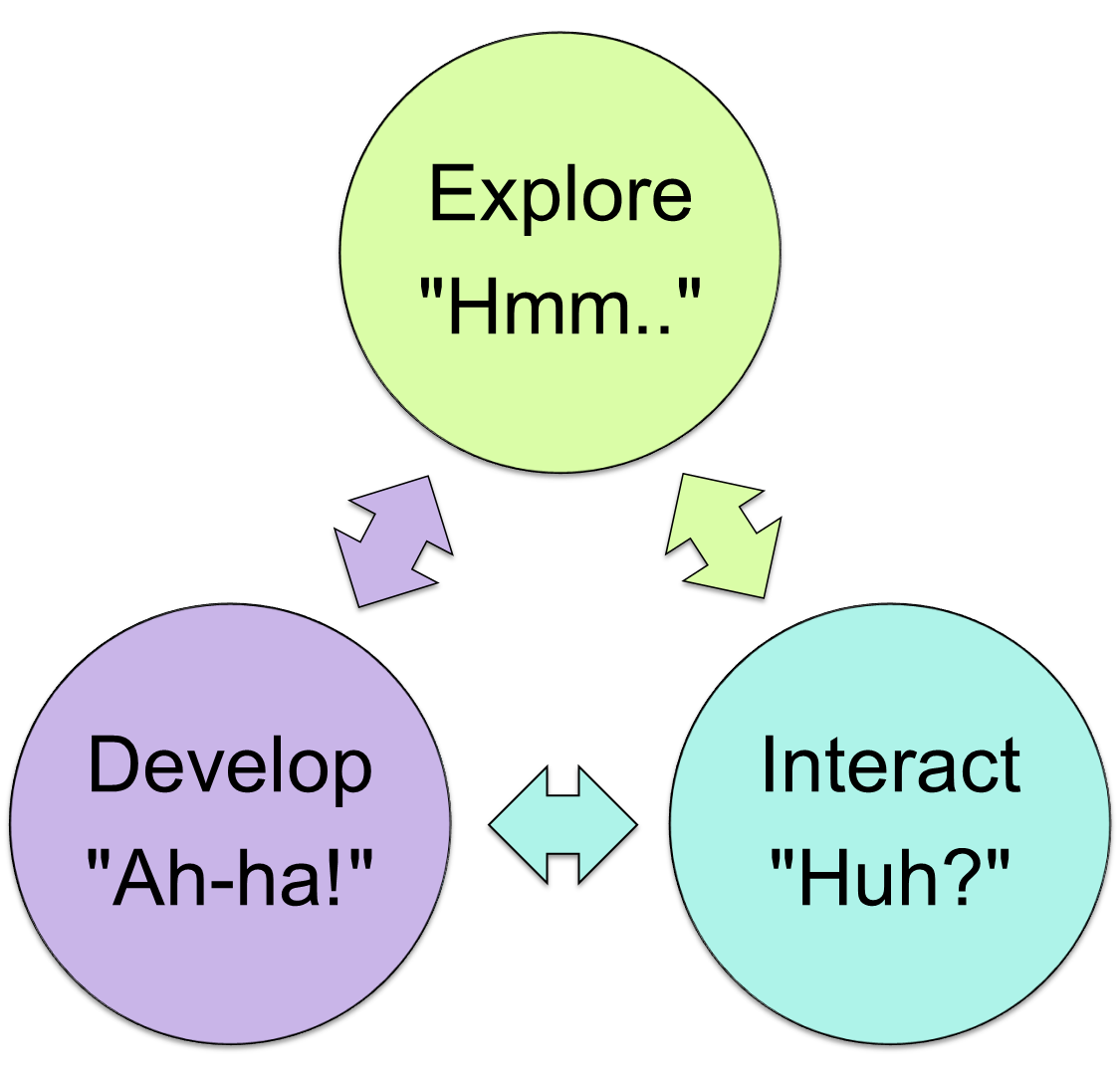 The Many Pieces of ME!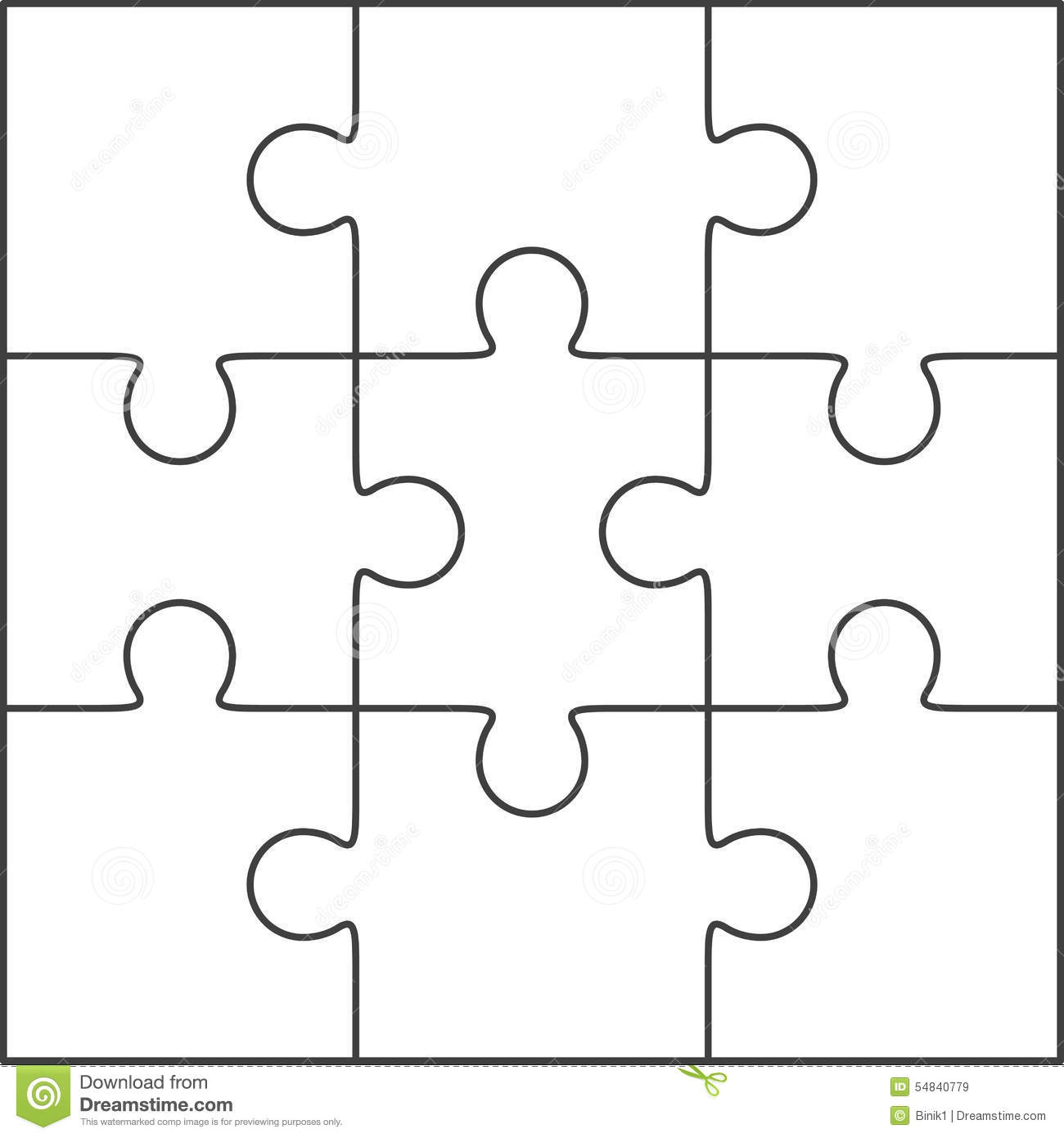 Who Am I?___________Connect – Reflect! Title: ________________________________________________________          Author: ____________________________________Read, Think, Connect, ReflectTitle: ____________________________________________   Author: ___________________________________My NameMy name is  ________________________________My name means _________________________________________________My name is from ______________________  (country or culture) My parents named me _________________ becauseSomething interesting about my name isI like my name becauseIf I could change my name, I would call myself                                                      Celebrate Me!                           Name: _________________                  Meet My Special Family!         Name: ____________________________Here is my special family!  (who live in the same house) Don’t forget yourself!  ___________________________________ - ________________________________________________________________ - ________________________________________________________________ - ________________________________________________________________ - ________________________________________________________________ - ________________________________________________________________ - _____________________________I also have family who live in different places!  ___________________________   lives in _________________________________________________   lives in _________________________________________________   lives in ______________________My favorite thing to do with my family:                                             My family is special because…______________________________________________           ____________________________      ______________________________________________           ____________________________One word to describe my family would be: __________________________Cultural Celebrations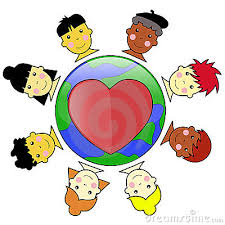                  _______________________________________________________________________Would You Rather….  (circle your personal preference)            Have a dog or cat? Eat broccoli or carrots?  Eat cheese pizza or Hawaiian pizza?  Meet Justin Trudeau or Justin Bieber?Eat fries with or without ketchup? Go swimming or skating?Be outside in snow or sunshine?  Play indoors or outdoors?Go to a beach or a park?Drink something hot or something cold? Be an artist or an athlete? Sleep in a tent or a hotel? Watch TV show or YouTube?           Lego or video game?Read a book or watch a movie?Be in a room with a spider or a snake?Play basketball or hockey? Eat a bag of chips or a chocolate bar? Go Sky diving or bungee jumping? Have the ability to fly or become invisible? Be with friends or be alone?            Play basketball or hockey?My Community and Me! Draw a picture of yourself inside the small circle.  In the outside circle, draw, label and color places in your community.  My Community and Me (part 2) Exploring Global JusticeLearningUnderstandingThe taking in (memorizing) of information about a topic from teacher, text and other sources and retelling or regurgitating it.            Literal learning  Interacting with that information and developing new thinking on the topic. Reflect and Rethink.      Transformative understandingIn the story…This makes me think about…What happened in the storyMy ConnectionMy ReflectionThis story is about…This story reminds me of…This story makes me think about…Outside MeInside MeHooray for Me!I have  __________________________!I am __________________________!I can __________________________Special FoodSpecial ClothingSpecial ActivitiesMy Community Helps Me….Choose a place in your community you visit often.  How does this place help you?  I Help My Community …Choose one thing you can do to help your community.  Draw and write how you will do this.  Title: __________________________________________Author:_________________________________________Country: __________________________________________Main Character: _________________________________________Global Issue: _________________________________________Summary….I’m wondering…This reminds me of ….I’m visualizing … Important historical facts I learned…Reflection …. (Reaction, response, feelings, opinions… how this story connects to global justice)I’m visualizing … Important historical facts I learned…Reflection …. (Reaction, response, feelings, opinions… how this story connects to global justice)